ДУА “Пагост-Загародская сярэдняя школа імя славянскіх асветнікаў Кірыла і Мяфодзія” Пінскага раёнаАўтар: настаўнік пачатковых класаў вышэйшай кваліфікацыйнай катэгорыі, Мелюх Таццяна МікалаеўнаТэлефон: 8 044 455 39 52(Распрацоўка вучэбнага занятку па вучэбным прадмеце для 1 класа)Урок 40Тэма: ЗамацаваннеМэта: плануецца, што ў канцы ўрока вучні замацуюць веданне саставу вывучаных лікаў. Задачы:замацоўваць веданне саставу вывучаных лікаў;замацоўваць уменне выконваць складанне і адніманне лікаў у межах васьмі на практычнай аснове;практыкаваць у параўнанні лікаў ад 1 да 8, рашэнні простых задач;выхоўваць інтарэс да прадмета, уменне самастойна працаваць.Абсталяванне: вучэбны дапаможнік “Матэматыка 1 кл.” 1 ч.(Г.Л.Мураўёва, М.А.Урбан), рабочы сшытак да дапаможніка “Матэматыка 1 кл” 1 ч.; геаметрычныя фігуры; карткі з лікамі і знакамі;  наглядны матэрыял.Ход урокаІ Арганізацыйны момант.Настаўнік: Я жадаю вам добрага настрою і беражлівых сяброўскіх адносін адзін да аднаго. Пачынаем наш урок і памятаем: “МЫ ведаем ужо МНОГА, але хочам ведаць яшчэ БОЛЬШ”.А што вы ведаеце пра цырк?Хто з вас быў у цырку?Настаўнік: Сёння ў нас незвычайны ўрок. Нас запрасілі ў цырк. На прадстаўленні вы павінны быць вельмі ўважлівымі і вам абавязкова спатрэбяцца тыя веды, якія атрымалі на мінулых уроках.Настаўнік: Паглядзіце, хто нас сустракае? Зараз я аддам клоўну квіткі. Ой! Здаецца, я іх страціла. Што ж рабіць?ІІ Актуалізацыя ведаў і навыкаў навучэнцаў.Добры клоўн прапануе нас прапусціць, калі мы выканаем яго заданні. Згодны?У кожнага вучня на парце кругі з лічбамі.Размалюйце жоўтым колерам найбольшы лік, найменшы лік – сінім.Размалюйце блакітным алоўкам лік, які абазначае 5 прадметаў.Размалюйце зялёным колерам лік, які стаіць у натуральным радзе лікаў на сёмым месцы.Размалюйце чырвоным колерам лік, які стаіць паміж лікамі 4 і 2.Размясціце лікі ў парадку павелічэння. (1, 2, 3, 4, 5, 6, 7, 8.)Якія лікі засталіся не размалёванымі? (2, 4, 6.)Складзіце з гэтых лікаў усе магчымыя роўнасці. (2 + 4 = 6, 4 + 2 = 6, 6 – 2 = 4, 6 – 4 = 2.)Вусны лік1)Параўнанне лікаў і значэнняў выразаў.    4 + 1… 3                               6 + 1… 4                            7 – 1… 7    5 – 1… 8                               8 – 2… 8                             5 + 3… 82)Рашэнне прыкладаў.Настаўнік: Малайцы! Зараз мы можам смела праходзіць у залу для гледачоў.У глядзельнай зале ў нас 8 радоў  і каб дабрацца да яго, нам трэба рашыць 8 прыкладаў.7 + 1          6 – 3          5 + 2          8 – 4 8 – 3          3 + 4          7 – 1          6 + 22)Рашэнне задач.Настаўнік:  Хто першым з’явіцца на арэне вы даведаецеся, калі адгадаеце загадку:Летам ходзіць без дарогі,Каля сосен і бяроз.А зімой ён спіць у бярлозе,І хавае ў лапу нос. (Мядзведзь.)Настаўнік: Мядзведзі зусім “закінулі” вучобу са сваімі гастролямі і яны просяць у нас дапамогі. Ім у школе задалі рашыць задачы, а яны не могуць ніяк з імі разабрацца. Дапаможам ім? а)Бабулька Надзя ў вёсцы жыве.   Жывёл мае, а лік не вядзе.   Я буду, дзеці, іх называць,   А вы паспрабуйце хутчэй палічыць:   Карова, цяля, два шэранькіх гуся,   Аўца, парася і кошка Натуся.   Колькі ўсяго жывёл у бабусі? (7.)б)4 вароны на страху селі,   2 яшчэ да іх прыляцела,   Адказвайце хутка, смела.   Колькі ўсіх іх прыляцела? (6.) в)Сем цукерак купіла Ганна,    Адну дала дзяўчынцы Тані.    Штук 3 за абедам сама з’ела,    Дык колькі цукерак засталося ў Ганны? (3.)Настаўнік: Малайцы! Мядзведзі вельмі вам удзячны.А як вы думаеце, што трэба рабіць, каб добра вучыцца?Настаўнік: Тэма нашага ўрока -  Замацаванне. Будзем адпрацоўваць уменне рашаць простыя задачы, прыклады, параўноўваць лікі ад 1 да 8. Замацуем  нашы веды, якія мы набылі на мінулых уроках. ФізкультхвілінкаТупай, мішка, (Тупаем нагамі.)Пляскай, мішка. (Пляскаем у ладкі.)Прысядай са мной, братачка, (Прысядаем.)Лапы ўверх, наперад і уніз, (Рухі рукамі.)Усміхайся і сядай.ІІІ Замацаванне  ведаў і спосабаў дзейнасці.Работа з вучэбным дапаможнікам Настаўнік: А зараз сустракайце наступнага артыста. Адгадайце загадку:Гучна брэша, Дом ахоўвае,Вялікі забіяка – Хто гэта?.. (Сабака.)Настаўнік: Дрэсіраваныя сабачкі таксама просяць у вас дапамогі. Яны забылі, як называюцца выразы са знакамі “больш”, “менш”, “роўна” і не могуць з імі справіцца. 1)с.80, №2 – параўнанне лікаў і значэнняў выразаў.Настаўнік: Яны даўно не паўтаралі састаў лікаў і таксама не могуць справіцца з наступным заданнем. Дапаможам?2)с. 80, №3 – састаў лікаў 8 і 7.Настаўнік: Малайцы! Сабачкі вельмі вам удзячны.Наступны артыст мае вялікія памеры. Паслухайце загадку:Што гэта за тупат?Які даўжэзны хобат.Можа мне прысніўся сон?Не, гэта – афрыканскі … (Слон.)Настаўнік: Слон часта выступае і ў яго вельмі мала часу застаецца на ўрокі. Ён зусім разгубіўся на ўроку матэматыкі, не ведае, што такое ўмова, пытанне, рашэнне і адказ у задачы. А яшчэ ён ніяк не можа разабрацца, як падбіраць схемы да задач. Просіць дапамогі ў нас. Дапаможам?3)с.80 – 81, №4, 5 – рашэнне задач.Фізкультхвілінка для вачэй Работа ў рабочым сшытку(Пасля кожнага задання вучні ставяць сабе адзнаку на лінеечках поспеху. Перад кожным заданнем настаўнік называе па якому крытэрыю будзе ацэніна работа.)Настаўнік: Наступная артыстка зусім ніколі не размаўляе, а толькі шыпіць. Яна ўсё робіць сама.Хто яна? (Змяя.)Яна прапаноўвае вам самастойна выканаць наступныя заданні.1)с.43- заданне ад божай кароўкі. Састаў ліку 8.2)с.43, №2У заданні неабходна павялічыць або паменшыць лік на 1 і запісаць вынік у клетку.3)с.43, №3Вучні абводзяць умову задачы, якая адпавядае рашэнню 6 – 2.Настаўнік: Наступная артыстка хацела б з вамі правесці вясёлую гульню.Яна вельмі любіць бананы. Хто яна? (Малпа.)Рассыпаўся ў малпы канструктар, а ёй вельмі хочацца скласці машынку з геаметрычных фігур.Дапаможам? З якіх геаметрычных фігур складаецца машынка? Колькі квадратаў, прамавугольнікаў, кругоў, трохвугольнікаў?Якіх фігур найбольш, найменш?Работа выконваецца ў парах.ІV Падвядзенне вынікаў. Настаўнік: Малайцы! Усе жывёлы засталіся задаволеныя вашай дапамогай і яны ўсе вам кажуць “Дзякуй”.А што вам найбольш запомнілася?Ці задаволены вы сваёй работай на ўроку?Якімі  ведамі вы маглі б падзяліцца са сваім аднакласнікамі?Што вам не зусім зразумела і ў чым вам патрэбна дапамога?V Рэфлексія “Кветка настрою”.Вучням прапануецца падарыць кветкі артыстам у залежнасці ад свайго настрою: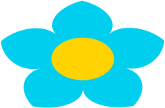 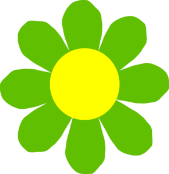 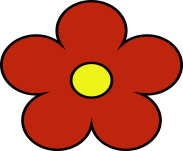 Радасны настрой.         Спакойна, ураўнаважана.         Сумна, не цікава.